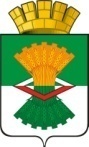 ФИНАНСОВЫЙ ОТДЕЛ АДМИНИСТРАЦИИМАХНЁВСКОГО МУНИЦИПАЛЬНОГО ОБРАЗОВАНИЯПРИКАЗ от  16.06.2022 г.                                                                                                          № 24                                         п.г.т. МахнёвоО внесении изменений в приказ Финансового отдела Администрации Махнёвского муниципального образования от 10.01.2022 года №1 «Об утверждении сводной бюджетной росписи бюджета Махнёвского муниципального образования на 2022 год и плановый период 2023 и 2024 годов» (с изменениями от 27.01.2022 года №6/1, от 16.03.2022 года №8, от 17.03.2022 года №12, от 24.03.2022 года №15, от 05.05.2022 года №19, от 19.05.2022 года №21)       В соответствии со ст. 217 Бюджетного кодекса Российской Федерации,  на основании решения Думы Махнёвского муниципального образования от 27.12.2021 года  № 117 «Об утверждении бюджета Махнёвского муниципального образования на 2022 год и плановый период 2023 и 2024 годов» (с изменениями от 26.01.2022 года №118, от 10.03.2022 года №124, от 28.04.2022 года №130, от 17.05.2022 года №147), постановлением Администрации Махнёвского муниципального образования от 16.06.2022 года №383 «О перераспределении объёмов бюджетных ассигнований предусмотренных в форме средств местного бюджета, руководствуясь Положением о Финансовом отделе, утверждённом Решением Думы Махнёвского муниципального образования от 22.11.2010 года №359 (с изменениями от 10.03.2022 года №128), ПРИКАЗЫВАЮ: 1. Внести в приказ Финансового отдела Администрации Махнёвского муниципального образования от 10.01.2022 года №1 «Об утверждении сводной бюджетной росписи бюджета Махнёвского муниципального образования на 2022 год и плановый период 2023 и 2024 годов» следующие изменения:1.1. Приложение №1 изложить в следующей редакции (прилагается).2. Контроль исполнения настоящего приказа оставляю за собой.И.о.начальника Финансового отделаАдминистрации Махнёвского МО                                                            С.А.Козуб